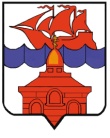 РОССИЙСКАЯ ФЕДЕРАЦИЯКРАСНОЯРСКИЙ КРАЙТАЙМЫРСКИЙ ДОЛГАНО-НЕНЕЦКИЙ МУНИЦИПАЛЬНЫЙ РАЙОНХАТАНГСКИЙ СЕЛЬСКИЙ СОВЕТ ДЕПУТАТОВПОСТАНОВЛЕНИЕ00 апреля 2024 года                                                                                                      № 00-ПС О досрочном прекращении полномочий депутата Хатангского сельского Совета депутатов пятого созыва по одномандатному избирательному округу № 1 Беляева Александра Вячеславовича в связи с утратой доверия 	На основании Протеста прокурора Таймырского района от 12.04.2024 № 7-02-2024 на Постановление Хатангского сельского Совета депутатов от 08 апреля 2024 года                            № 43-ПС «О досрочном прекращении полномочий депутата Хатангского сельского Совета депутатов пятого созыва по одномандатному избирательному округу № 1                  Беляева Александра Вячеславовича», пункта 1 части 1 статьи 13.1 Федерального закона     № 273-ФЗ «О противодействии коррупции», части 10.1 статьи 40 Федерального закона                от 06.10.2003 № 131-ФЗ «Об общих принципах организации местного самоуправления в Российской Федерации» пункта 9.1 и пункта 9.2 статьи 31 Устава сельского поселения Хатанга Таймырского Долгано-Ненецкого района, Хатангский сельский Совет депутатов,ПОСТАНОВИЛ:Прекратить досрочно полномочия депутата Хатангского сельского Совета депутатов пятого созыва по одномандатному избирательному округу № 1                              Беляева Александра Вячеславовича с 23 апреля 2024 года в связи с утратой доверия за нарушение законодательства о противодействии коррупции и неисполнение обязанности по сообщению о возникшем у него конфликте интересов и по принятию мер по его предотвращению или урегулированию, установленной Федеральным законом № 273-ФЗ    «О противодействии коррупции» и Федеральным законом от 06.10.2003 № 131-ФЗ                  «Об общих принципах организации местного самоуправления в Российской Федерации»,   а, также, по причине несоблюдения ограничений, установленных Федеральным законом от 06.10.2003 № 131-ФЗ «Об общих принципах организации местного самоуправления в Российской Федерации», несоблюдения ограничений, запретов, неисполнения обязанностей, установленных Федеральным законом от 25 декабря 2008 года № 273-ФЗ «О противодействии коррупции», непринятия лицом мер по предотвращению и (или) урегулированию конфликта интересов стороной, которого оно является, за исключением случаев, установленных федеральными законами предусмотренными пунктом 1 частью 1 статьи 13.1 Федерального закона № 273-ФЗ от 25.12.2008 «О противодействии коррупции»».Направить Постановление в избирательную комиссию муниципального образования «Сельское поселение Хатанга».Настоящее Постановление вступает в силу со дня его принятия и подлежит официальному опубликованию.Председатель ХатангскогоСельского Совета депутатов                                                                         И.А. Лаптукова